246_Ergebnisprotokoll_Krisenstabssitzung_2020-08-17.pdfAnzahl der Vorkommen von 'Moderna': 3Seite: 7straZeneca einen Vertrag mit der EU über 400 Mio. Impfdosen  Oxford/AstraZeneca - ChAdOx1 nCoV-19 o Oxford/AstraZeneca im Vgl zu Menigokokken Impfstoff o 2-malige Impfung wahrscheinlich nötig  Safety & WT-NT Immunogenität von Oxford/AstraZeneca o Oben zeigt gelber Streifen Reaktogenität, unten Immunität, nach erster Dosis noch unter Zielwert o Quelle: Folegatti et al. Lancet, 2020  Moderna - mRNA mit Lipid Nanopartikel (LNP) o Ergebnisse Phase1/2 publiziert: Jackson et al. NEJM, 2020 o Placebo-kontrollierte Phase 3-Studie in USA seit Ende Juli  Moderna –mRNA-1273 - Nebenwirkungsprofil o Vergleich der Dosengruppen hinsichtlich den Neben- wirkungen o keine schwerwiegende Nebenwirkungen, aber im Vgl zu herkömmlichen Impfstoffen schon mehr  Moderna –mRNA-1273 – Immunogenität *****Seite: 7pfung wahrscheinlich nötig  Safety & WT-NT Immunogenität von Oxford/AstraZeneca o Oben zeigt gelber Streifen Reaktogenität, unten Immunität, nach erster Dosis noch unter Zielwert o Quelle: Folegatti et al. Lancet, 2020  Moderna - mRNA mit Lipid Nanopartikel (LNP) o Ergebnisse Phase1/2 publiziert: Jackson et al. NEJM, 2020 o Placebo-kontrollierte Phase 3-Studie in USA seit Ende Juli  Moderna –mRNA-1273 - Nebenwirkungsprofil o Vergleich der Dosengruppen hinsichtlich den Neben- wirkungen o keine schwerwiegende Nebenwirkungen, aber im Vgl zu herkömmlichen Impfstoffen schon mehr  Moderna –mRNA-1273 – Immunogenität o Immunogenität überzeugender als bei Oxford, nach der zweiten Impfung liegen Werte über denen von Rekonvaleszenten, sehr viel versprechend  BioNTech-BN162b1 – DE-S *****Seite: 7ti et al. Lancet, 2020  Moderna - mRNA mit Lipid Nanopartikel (LNP) o Ergebnisse Phase1/2 publiziert: Jackson et al. NEJM, 2020 o Placebo-kontrollierte Phase 3-Studie in USA seit Ende Juli  Moderna –mRNA-1273 - Nebenwirkungsprofil o Vergleich der Dosengruppen hinsichtlich den Neben- wirkungen o keine schwerwiegende Nebenwirkungen, aber im Vgl zu herkömmlichen Impfstoffen schon mehr  Moderna –mRNA-1273 – Immunogenität o Immunogenität überzeugender als bei Oxford, nach der zweiten Impfung liegen Werte über denen von Rekonvaleszenten, sehr viel versprechend  BioNTech-BN162b1 – DE-Studie, Neutralisierende Antikörper o NT unter Nutzung verschiedener Virus Varianten  Novavax – NVX-CoV2373, adjuvantiert o letzte Woche erste Daten publiziert: Immunogenität 4x höher als Rekonvale *****334_Ergebnisprotokoll_Krisenstabssitzung_2020-11-27.pdfAnzahl der Vorkommen von 'Moderna': 1Seite: 6risenstabs Seite 6 von 9 Modellierung, Impfquotenerfassung (Folien hier) o Impfstoffentwicklung und Zulassung o BioNTech-Pfizer wird als erster Impfstoff erwartet mit Zulassung möglicherweise bis 23.11.2020, dann Chargenprüfung und Auslieferung. Hohe Effektivität von 95%, auch in hohen Altersgruppen. Hohe Impfeffektivität für BioNTech Impfstoff wird Kommunikation vereinfachen. o Moderna: advanced purchase agreement, bei EMA rolling review eingereicht, unklar, ob es auf den deutschen Markt kommen wird, deutscher Markt lt. Hersteller prioritärer Markt in EU. o AstraZeneca: Gesamteffektivität 70%, bei Unterkohorte mit kleinerer Dosierung 90% Impfeffektivität (Zufallseffekt), unklar, welche Konsequenzen dies für die Produktion hat (Stabilität des Impfstoffs?). o Stand STIKO- *****340_Ergebnisprotokoll_Krisenstabssitzung_2020-12-04.pdfAnzahl der Vorkommen von 'Moderna': 1Seite: 11bereits wissen, Irreführung da dies als Nachweis kommuniziert wird, jedoch hilfreich für die Politik, kann auch eine positive Wirkung haben dadurch, dass es plastisch gemacht wird o b) RKI-intern  Nicht besprochen 8 Dokumente  Nicht besprochen 9 Update Impfung (nur freitags)  UK hat erste Zulassung eines Impfstoffes  Biontech-Zulassung am 22.12. erwartet, ggf. früher  Moderna Impfstoff, auch mRNA, am 12.01.2021 erwartet  Astra Zeneca verschiebt sich, da weitere Daten gefordert wurden FG33 *****352_Ergebnisprotokoll_Krisenstabssitzung_2020-12-18.pdfAnzahl der Vorkommen von 'Moderna': 2Seite: 6ROBERT KOCH INSTITUT Lagezentrum des RKI =H Einstufung aufgehoben am 11.01.2023 durch VPras ex Protokoll des COVID-19-Krisenstabs Veröffentlichung der STIKO-Empfehlung und vieler neuer FAQs gestern Baldige Zulassung des Moderna-Impfstoffs erwartet, Impfempfehlung muss dafür überprüft werden Übermittlungsprobleme (+3500 Fälle) wurden gestern den Agenturen gemeldet, gut aufgenommen, aus Transparenzgründen wichtig und sollte auch in Zukunft so gemacht werden Wissenschaftskommunikation Verhaltensregeln zu Weihnachten - 9 Punkte (Infografik hier) o Regeln sollen kurz vor Weihnachten über Social Media (Twitter, Inst *****Seite: 6ps VS – NUR FÜR DEN DIENSTGEBRAUCH Einstufung aufgehoben am 11.01.2023 durch VPräs Lagezentrum des RKI Protokoll des COVID-19-Krisenstabs Seite 6 von 8  Veröffentlichung der STIKO-Empfehlung und vieler neuer FAQs gestern  Baldige Zulassung des Moderna-Impfstoffs erwartet, Impfempfehlung muss dafür überprüft werden  Übermittlungsprobleme (+3500 Fälle) wurden gestern den Agenturen gemeldet, gut aufgenommen, aus Transparenzgründen wichtig und sollte auch in Zukunft so gemacht werden Wissenschaftskommunikation  Verhaltensregeln zu Weihnachten - 9 Punkte (Infografik hier) o Regeln sollen kurz vor Weihnachten über Social Media (Twitte *****366_Ergebnisprotokoll_Krisenstabssitzung_2021-01-08.pdfAnzahl der Vorkommen von 'Moderna': 2Seite: 7tigt Briefentwurf an Bund der Arbeitgeber, Bund der Industrie usw. an und lädt andere zur Ergänzung/Kommentierung ein 6 RKI-Strategie Fragen a) Allgemein  Nicht besprochen b) RKI-intern  Nicht besprochen 7 Dokumente  Nicht besprochen 8 Update Impfung (nur freitags) Generelles Update  Impfstoffe o Heute aktualisiert STIKO ihre Empfehlung: neu zugelassener Moderna Impfstoff geht ab Dienstag in die BL o Diskussion in Medien zu 1., 2. Dosis und Impfintervall, Empfehlungen bleiben dieselben o Aufklärungsmaterialen in Impfzentren müssen bzgl. Moderna Impfstoff aktualisiert werden o Astra Zeneca nächster Kandidat in der Reihe  Im Februar soll Beschluss genommen werden FG33/alle *****Seite: 7RKI-intern  Nicht besprochen 7 Dokumente  Nicht besprochen 8 Update Impfung (nur freitags) Generelles Update  Impfstoffe o Heute aktualisiert STIKO ihre Empfehlung: neu zugelassener Moderna Impfstoff geht ab Dienstag in die BL o Diskussion in Medien zu 1., 2. Dosis und Impfintervall, Empfehlungen bleiben dieselben o Aufklärungsmaterialen in Impfzentren müssen bzgl. Moderna Impfstoff aktualisiert werden o Astra Zeneca nächster Kandidat in der Reihe  Im Februar soll Beschluss genommen werden FG33/alle *****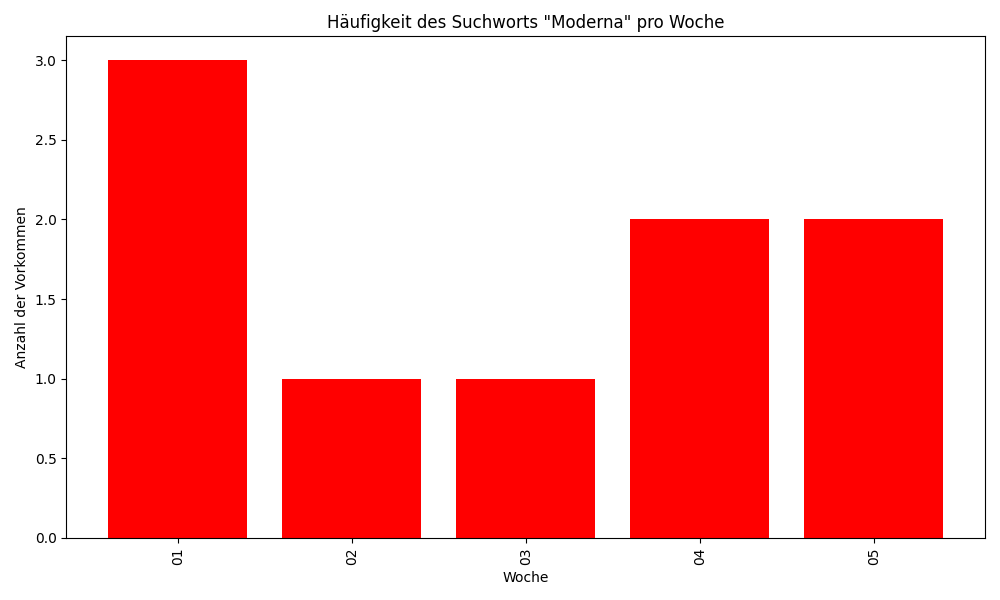 